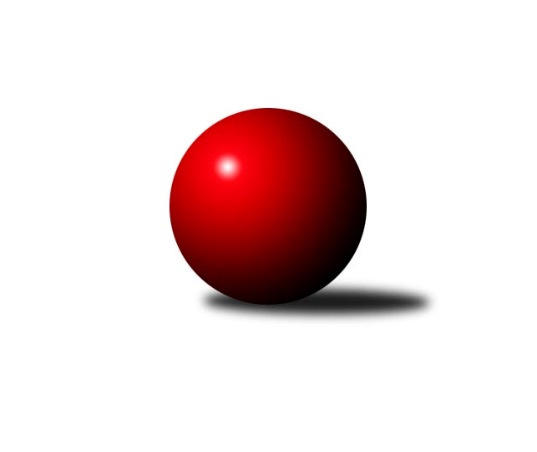 Č.20Ročník 2012/2013	6.4.2013Nejlepšího výkonu v tomto kole: 2567 dosáhlo družstvo: KK Jiskra Rýmařov ˝B˝Krajský přebor OL 2012/2013Výsledky 20. kolaSouhrnný přehled výsledků:KK PEPINO Bruntál	- SK Olomouc Sigma MŽ	10:6	2225:2219		5.4.TJ Kovohutě Břidličná ˝B˝	- TJ Pozemstav Prostějov	6:10	2452:2471		5.4.TJ Kovohutě Břidličná ˝A˝	- Spartak Přerov ˝C˝	12:4	2426:2353		6.4.KK Zábřeh  ˝C˝	- SKK Jeseník ˝B˝	10:6	2514:2490		6.4.KKŽ Šternberk ˝A˝	- TJ Tatran Litovel	14:2	2502:2403		6.4.KK Jiskra Rýmařov ˝B˝	- TJ Sokol Mohelnice	10:6	2567:2508		6.4.Tabulka družstev:	1.	TJ Pozemstav Prostějov	20	17	0	3	218 : 102 	 	 2519	34	2.	Spartak Přerov ˝C˝	20	11	1	8	179 : 141 	 	 2470	23	3.	TJ Sokol Mohelnice	20	11	1	8	177 : 143 	 	 2479	23	4.	KK Jiskra Rýmařov ˝B˝	20	10	1	9	169 : 151 	 	 2452	21	5.	KKŽ Šternberk ˝A˝	20	10	1	9	162 : 158 	 	 2431	21	6.	TJ Kovohutě Břidličná ˝A˝	20	9	3	8	160 : 160 	 	 2432	21	7.	SK Olomouc Sigma MŽ	20	9	2	9	171 : 149 	 	 2499	20	8.	KK Zábřeh  ˝C˝	20	8	1	11	150 : 170 	 	 2436	17	9.	TJ Kovohutě Břidličná ˝B˝	20	7	2	11	140 : 180 	 	 2423	16	10.	TJ Tatran Litovel	20	7	1	12	136 : 184 	 	 2437	15	11.	SKK Jeseník ˝B˝	20	6	3	11	134 : 186 	 	 2396	15	12.	KK PEPINO Bruntál	20	6	2	12	124 : 196 	 	 2421	14Podrobné výsledky kola:	 KK PEPINO Bruntál	2225	10:6	2219	SK Olomouc Sigma MŽ	Richard Janalík	 	 185 	 205 		390 	 2:0 	 378 	 	196 	 182		Miroslav Hyc	Tomáš Janalík	 	 204 	 191 		395 	 2:0 	 345 	 	168 	 177		Pavel Jüngling	Lukáš Janalík	 	 158 	 203 		361 	 2:0 	 360 	 	172 	 188		Jiří Baslar	Pavel Dvořák	 	 171 	 149 		320 	 0:2 	 355 	 	189 	 166		Jiří Malíšek	František Ocelák	 	 205 	 169 		374 	 0:2 	 390 	 	196 	 194		Břetislav Sobota	Zdenek Hudec	 	 191 	 194 		385 	 0:2 	 391 	 	181 	 210		František Baslarrozhodčí: Nejlepší výkon utkání: 395 - Tomáš Janalík	 TJ Kovohutě Břidličná ˝B˝	2452	6:10	2471	TJ Pozemstav Prostějov	Zdeněk Fiury st. st.	 	 210 	 232 		442 	 2:0 	 417 	 	203 	 214		Josef Jurda	Vladimír Štrbík	 	 182 	 199 		381 	 0:2 	 407 	 	199 	 208		Václav Kovařík	Zdeněk Chmela st.	 	 184 	 191 		375 	 0:2 	 409 	 	207 	 202		Martin Spisar	Zdeněk Chmela ml.	 	 195 	 221 		416 	 0:2 	 458 	 	215 	 243		Eva Růžičková	Josef Veselý	 	 220 	 199 		419 	 2:0 	 396 	 	200 	 196		Roman Rolenc	Zdeněk Fiury ml.	 	 207 	 212 		419 	 2:0 	 384 	 	183 	 201		Martin Zaoralrozhodčí: Nejlepší výkon utkání: 458 - Eva Růžičková	 TJ Kovohutě Břidličná ˝A˝	2426	12:4	2353	Spartak Přerov ˝C˝	Čestmír Řepka	 	 196 	 205 		401 	 2:0 	 377 	 	187 	 190		Jan Lenhart	Jiří Večeřa	 	 193 	 201 		394 	 0:2 	 416 	 	218 	 198		Tomáš Havlíček	Ivo Mrhal st.	 	 225 	 207 		432 	 2:0 	 411 	 	215 	 196		Michal Symerský	Jan Doseděl	 	 188 	 190 		378 	 2:0 	 354 	 	177 	 177		Libor Daňa	Tomáš Fiury	 	 218 	 204 		422 	 0:2 	 423 	 	210 	 213		Jaroslav Pěcha	Jiří Procházka	 	 219 	 180 		399 	 2:0 	 372 	 	182 	 190		David Janušíkrozhodčí: Nejlepší výkon utkání: 432 - Ivo Mrhal st.	 KK Zábřeh  ˝C˝	2514	10:6	2490	SKK Jeseník ˝B˝	Jiří Srovnal	 	 195 	 205 		400 	 0:2 	 407 	 	220 	 187		Anna Smejkalová	Jiří Karafiát	 	 212 	 197 		409 	 0:2 	 424 	 	203 	 221		Rostislav Cundrla	Jan Korner	 	 220 	 213 		433 	 2:0 	 366 	 	187 	 179		Eva Křapková	Jan Kolář	 	 186 	 204 		390 	 0:2 	 461 	 	231 	 230		Karel Kučera	Tomáš Dražil	 	 231 	 221 		452 	 2:0 	 425 	 	214 	 211		Martin Zavacký	Hana Ollingerová	 	 216 	 214 		430 	 2:0 	 407 	 	208 	 199		Jaromíra Smejkalovározhodčí: Nejlepší výkon utkání: 461 - Karel Kučera	 KKŽ Šternberk ˝A˝	2502	14:2	2403	TJ Tatran Litovel	Petr Pick	 	 228 	 190 		418 	 2:0 	 403 	 	203 	 200		Stanislav Brosinger	Pavel Ďuriš	 	 200 	 215 		415 	 2:0 	 403 	 	181 	 222		Jaroslav Ďulík	Jiří Pospíšil	 	 196 	 212 		408 	 2:0 	 398 	 	189 	 209		Ludvík Vymazal	Zdeněk Vojáček	 	 205 	 200 		405 	 2:0 	 388 	 	193 	 195		Miroslav Sigmund	Emil Pick	 	 200 	 211 		411 	 0:2 	 428 	 	213 	 215		Jiří Kráčmar	Jindřích Gavenda	 	 243 	 202 		445 	 2:0 	 383 	 	196 	 187		Pavel Pěruškarozhodčí: Nejlepší výkon utkání: 445 - Jindřích Gavenda	 KK Jiskra Rýmařov ˝B˝	2567	10:6	2508	TJ Sokol Mohelnice	Rudolf Starchoň	 	 224 	 210 		434 	 2:0 	 373 	 	173 	 200		Zdeněk Sobota	Jiří Polášek	 	 194 	 219 		413 	 0:2 	 427 	 	216 	 211		Rostislav Krejčí	Marek Hampl	 	 214 	 212 		426 	 2:0 	 412 	 	214 	 198		Tomáš Potácel	Petr Chlachula	 	 222 	 210 		432 	 0:2 	 433 	 	202 	 231		Jaroslav Jílek	Martin Mikeska	 	 212 	 200 		412 	 0:2 	 427 	 	203 	 224		Zdeněk Šebesta	Josef Mikeska	 	 219 	 231 		450 	 2:0 	 436 	 	218 	 218		Ludovít Kumirozhodčí: Nejlepší výkon utkání: 450 - Josef MikeskaPořadí jednotlivců:	jméno hráče	družstvo	celkem	plné	dorážka	chyby	poměr kuž.	Maximum	1.	Zdeněk Fiury  ml.	TJ Kovohutě Břidličná ˝B˝	437.90	297.1	140.8	3.8	7/10	(465)	2.	Eva Růžičková 	TJ Pozemstav Prostějov	436.17	295.6	140.5	4.1	8/10	(476)	3.	Jiří Kráčmar 	TJ Tatran Litovel	435.24	298.1	137.1	4.2	7/10	(488)	4.	Karel Kučera 	SKK Jeseník ˝B˝	431.80	291.8	140.0	4.6	8/9	(474)	5.	Jaromír Janošec 	TJ Tatran Litovel	431.50	295.2	136.3	4.3	7/10	(486)	6.	Lukáš Janalík 	KK PEPINO Bruntál	431.18	290.6	140.6	4.1	10/10	(476)	7.	Jan Stískal 	TJ Pozemstav Prostějov	429.90	292.0	137.9	6.2	8/10	(448)	8.	Břetislav Sobota 	SK Olomouc Sigma MŽ	428.29	297.6	130.7	5.5	10/10	(472)	9.	Ludovít Kumi 	TJ Sokol Mohelnice	426.89	288.4	138.5	3.8	9/11	(461)	10.	Josef Mikeska 	KK Jiskra Rýmařov ˝B˝	426.63	290.6	136.0	5.9	11/11	(468)	11.	Jindřích Gavenda 	KKŽ Šternberk ˝A˝	425.90	288.9	137.0	3.8	9/10	(465)	12.	Martin Mikeska 	KK Jiskra Rýmařov ˝B˝	425.08	280.7	122.9	5.2	10/11	(458)	13.	Josef Jurda 	TJ Pozemstav Prostějov	424.24	292.5	131.7	3.9	9/10	(495)	14.	Petr Chlachula 	KK Jiskra Rýmařov ˝B˝	422.48	287.5	134.9	5.3	10/11	(460)	15.	František Baslar 	SK Olomouc Sigma MŽ	422.31	287.4	134.9	4.8	9/10	(464)	16.	Rudolf Starchoň 	KK Jiskra Rýmařov ˝B˝	422.11	295.8	126.3	6.7	8/11	(451)	17.	Rostislav Krejčí 	TJ Sokol Mohelnice	420.29	288.9	131.4	5.5	8/11	(484)	18.	Roman Rolenc 	TJ Pozemstav Prostějov	419.82	290.7	129.1	4.9	9/10	(467)	19.	Tomáš Janalík 	KK PEPINO Bruntál	419.38	290.0	129.4	5.9	9/10	(445)	20.	Pavel Ďuriš 	KKŽ Šternberk ˝A˝	417.10	287.3	129.8	6.6	9/10	(442)	21.	Miroslav Hyc 	SK Olomouc Sigma MŽ	416.90	292.0	124.9	6.5	10/10	(478)	22.	Tomáš Potácel 	TJ Sokol Mohelnice	416.86	291.0	125.9	5.2	10/11	(485)	23.	Rostislav Petřík 	Spartak Přerov ˝C˝	416.75	286.3	130.5	3.5	8/10	(461)	24.	Martin Zaoral 	TJ Pozemstav Prostějov	416.57	288.9	127.7	6.6	7/10	(492)	25.	Jiří Procházka 	TJ Kovohutě Břidličná ˝A˝	416.25	288.0	128.3	6.6	10/10	(451)	26.	Jiří Malíšek 	SK Olomouc Sigma MŽ	415.68	286.1	129.5	6.0	10/10	(485)	27.	Zdeněk Fiury st.  st.	TJ Kovohutě Břidličná ˝B˝	413.46	287.3	126.2	6.0	7/10	(459)	28.	Miroslav Plachý 	TJ Pozemstav Prostějov	412.59	283.3	129.3	7.0	9/10	(455)	29.	Jan Korner 	KK Zábřeh  ˝C˝	412.29	282.8	129.5	7.4	9/10	(442)	30.	Michal Symerský 	Spartak Přerov ˝C˝	411.86	278.1	133.8	4.9	7/10	(435)	31.	Petr Otáhal 	TJ Kovohutě Břidličná ˝B˝	411.63	274.6	137.1	4.7	7/10	(454)	32.	Václav Pumprla 	Spartak Přerov ˝C˝	410.12	284.8	125.4	6.5	7/10	(462)	33.	Pavel Jüngling 	SK Olomouc Sigma MŽ	409.23	283.9	125.3	9.1	9/10	(444)	34.	Pavel Pěruška 	TJ Tatran Litovel	408.96	281.2	127.8	7.4	9/10	(448)	35.	Zdeněk Šebesta 	TJ Sokol Mohelnice	408.87	286.1	122.7	5.6	11/11	(450)	36.	Zdeněk Chmela  st.	TJ Kovohutě Břidličná ˝B˝	408.79	284.3	124.5	6.7	9/10	(446)	37.	Hana Ollingerová 	KK Zábřeh  ˝C˝	408.65	287.8	120.8	7.3	8/10	(446)	38.	Jiří Polášek 	KK Jiskra Rýmařov ˝B˝	408.48	283.2	125.2	8.9	9/11	(460)	39.	Ludvík Vymazal 	TJ Tatran Litovel	408.28	282.8	125.5	6.1	8/10	(442)	40.	Jiří Baslar 	SK Olomouc Sigma MŽ	407.81	287.6	120.2	8.7	9/10	(458)	41.	Jiří Srovnal 	KK Zábřeh  ˝C˝	407.03	284.5	122.5	8.7	8/10	(452)	42.	Dagmar Jílková 	TJ Sokol Mohelnice	406.94	286.1	120.9	8.6	9/11	(468)	43.	Václav Gřešek 	KKŽ Šternberk ˝A˝	406.61	276.2	130.4	5.8	8/10	(457)	44.	Čestmír Řepka 	TJ Kovohutě Břidličná ˝A˝	406.12	278.3	127.8	4.8	7/10	(457)	45.	Jiří Kohoutek 	Spartak Přerov ˝C˝	405.29	282.7	122.5	7.8	9/10	(467)	46.	Jaroslav Jílek 	TJ Sokol Mohelnice	405.25	285.6	119.6	6.9	11/11	(478)	47.	Jaromíra Smejkalová 	SKK Jeseník ˝B˝	404.92	280.2	124.7	5.0	9/9	(474)	48.	Josef Čapka 	TJ Pozemstav Prostějov	404.90	290.5	114.4	9.5	7/10	(443)	49.	Jana Fousková 	SKK Jeseník ˝B˝	404.50	278.7	125.8	6.2	7/9	(448)	50.	Jan Doseděl 	TJ Kovohutě Břidličná ˝A˝	404.37	281.3	123.1	5.6	10/10	(441)	51.	Zdeněk Chmela  ml.	TJ Kovohutě Břidličná ˝B˝	404.30	281.6	122.7	6.7	10/10	(435)	52.	Martin Zavacký 	SKK Jeseník ˝B˝	402.85	285.7	117.1	8.7	6/9	(449)	53.	Jiří Večeřa 	TJ Kovohutě Břidličná ˝A˝	402.83	281.3	121.6	6.3	10/10	(440)	54.	Libor Daňa 	Spartak Přerov ˝C˝	401.49	277.6	123.9	8.5	7/10	(447)	55.	Ivo Mrhal  st.	TJ Kovohutě Břidličná ˝A˝	400.67	275.7	125.0	7.0	10/10	(442)	56.	Zdeněk Vojáček 	KKŽ Šternberk ˝A˝	399.99	275.3	124.7	6.6	9/10	(435)	57.	Alena Vrbová 	SKK Jeseník ˝B˝	399.79	279.7	120.1	8.5	6/9	(440)	58.	Emil Pick 	KKŽ Šternberk ˝A˝	399.51	280.7	118.8	9.0	9/10	(447)	59.	František Langer 	KK Zábřeh  ˝C˝	398.90	277.7	121.2	7.0	7/10	(433)	60.	František Ocelák 	KK PEPINO Bruntál	396.56	277.9	118.7	6.7	10/10	(421)	61.	Jiří Pospíšil 	KKŽ Šternberk ˝A˝	394.63	273.0	121.6	9.6	8/10	(425)	62.	Miroslav Sigmund 	TJ Tatran Litovel	392.61	274.7	117.9	8.6	7/10	(432)	63.	Jan Kolář 	KK Zábřeh  ˝C˝	391.25	277.0	114.2	10.5	7/10	(444)	64.	Pavel Dvořák 	KK PEPINO Bruntál	389.98	277.7	112.3	9.9	9/10	(439)	65.	Miloslav Krchov 	TJ Kovohutě Břidličná ˝B˝	386.53	271.1	115.4	6.3	8/10	(444)	66.	Jaroslav Ďulík 	TJ Tatran Litovel	383.56	276.2	107.4	12.3	9/10	(419)	67.	Eva Křapková 	SKK Jeseník ˝B˝	378.06	266.3	111.8	11.7	9/9	(440)		Stanislav Beňa  st.	Spartak Přerov ˝C˝	449.67	298.3	151.3	4.0	1/10	(460)		Jaroslav Krejčí 	Spartak Přerov ˝C˝	446.17	296.0	150.2	1.8	6/10	(463)		Anna Drlíková 	TJ Sokol Mohelnice	446.00	313.0	133.0	6.0	1/11	(446)		Iveta Krejčová 	TJ Sokol Mohelnice	438.50	297.2	141.3	4.3	3/11	(461)		Jaroslav Zelinka 	TJ Kovohutě Břidličná ˝A˝	433.00	296.0	137.0	4.0	1/10	(433)		Rostislav Cundrla 	SKK Jeseník ˝B˝	430.63	293.0	137.6	3.1	2/9	(459)		Tomáš Dražil 	KK Zábřeh  ˝C˝	429.20	290.2	139.0	5.6	5/10	(452)		David Janušík 	Spartak Přerov ˝C˝	423.19	288.8	134.4	6.1	6/10	(473)		Miloslav Compel 	KK Zábřeh  ˝C˝	422.83	293.0	129.8	4.5	6/10	(439)		Jan Lenhart 	Spartak Přerov ˝C˝	419.80	286.1	133.8	6.0	5/10	(455)		Antonín Guman 	KK Zábřeh  ˝C˝	417.64	291.7	125.9	8.9	6/10	(451)		Jaroslav Pěcha 	Spartak Přerov ˝C˝	417.08	280.7	136.4	5.0	4/10	(433)		Jaroslav Černošek 	SK Olomouc Sigma MŽ	417.00	264.0	153.0	2.0	1/10	(417)		Jiří Vrobel 	TJ Tatran Litovel	417.00	276.0	141.0	3.0	1/10	(417)		Jaroslav Vidim 	TJ Tatran Litovel	415.00	285.5	129.5	8.3	1/10	(450)		Václav Kovařík 	TJ Pozemstav Prostějov	414.86	294.0	120.8	5.5	5/10	(442)		Leoš Řepka 	TJ Kovohutě Břidličná ˝A˝	414.24	284.4	129.8	5.5	6/10	(436)		Martin Spisar 	TJ Pozemstav Prostějov	409.00	283.0	126.0	5.0	1/10	(409)		Stanislav Feike 	TJ Pozemstav Prostějov	409.00	293.4	115.6	8.9	2/10	(437)		Karel Zvěřina 	SK Olomouc Sigma MŽ	408.50	287.5	121.0	6.5	2/10	(419)		Josef Šilbert 	SK Olomouc Sigma MŽ	407.50	279.5	128.0	8.5	2/10	(414)		Zdeněk Sobota 	TJ Sokol Mohelnice	405.14	281.5	123.7	7.2	7/11	(455)		Stanislav Brosinger 	TJ Tatran Litovel	403.10	281.8	121.4	6.7	5/10	(426)		Tomáš Truxa 	TJ Tatran Litovel	402.80	289.7	113.1	8.8	5/10	(437)		Josef Novotný 	KK PEPINO Bruntál	402.63	274.3	128.4	5.5	6/10	(426)		Michal Ihnát 	KK Jiskra Rýmařov ˝B˝	401.29	279.9	121.4	7.6	7/11	(437)		Radim Vlček 	SK Olomouc Sigma MŽ	399.00	284.0	115.0	6.0	1/10	(399)		David Hampl 	KK Jiskra Rýmařov ˝B˝	398.75	287.3	111.5	4.0	2/11	(420)		Petr Pick 	KKŽ Šternberk ˝A˝	398.33	281.3	117.1	7.9	5/10	(450)		Tomáš Fiury 	TJ Kovohutě Břidličná ˝A˝	396.71	278.2	118.5	4.9	6/10	(424)		Jiří Hradílek 	Spartak Přerov ˝C˝	396.63	287.4	109.3	10.8	4/10	(431)		Martin Hampl 	TJ Tatran Litovel	396.00	272.0	124.0	12.0	1/10	(396)		Lubomír Khýr 	TJ Kovohutě Břidličná ˝A˝	395.33	280.7	114.7	10.0	3/10	(409)		Marek Hampl 	KK Jiskra Rýmařov ˝B˝	395.00	249.0	146.0	3.0	1/11	(395)		Tomáš Pěruška 	TJ Tatran Litovel	395.00	283.0	112.0	10.5	4/10	(413)		Richard Janalík 	KK PEPINO Bruntál	394.98	279.0	116.0	8.9	6/10	(419)		Zdenek Hudec 	KK PEPINO Bruntál	394.47	275.8	118.6	7.9	6/10	(417)		Luboš Blinka 	TJ Tatran Litovel	394.00	284.0	110.0	9.0	2/10	(398)		Vladimír Štrbík 	TJ Kovohutě Břidličná ˝B˝	392.17	273.8	118.4	7.0	5/10	(426)		Tomáš Havlíček 	Spartak Přerov ˝C˝	389.75	273.3	116.5	6.8	2/10	(416)		Jiří Karafiát 	KK Zábřeh  ˝C˝	388.70	271.7	117.0	9.8	5/10	(431)		Jan Mlčák 	KK PEPINO Bruntál	388.00	285.0	103.0	14.0	1/10	(388)		Václav Šubert 	KKŽ Šternberk ˝A˝	387.75	276.9	110.8	9.3	4/10	(406)		Marek Hampl 	KK Jiskra Rýmařov ˝B˝	387.61	280.9	106.7	11.6	7/11	(429)		Anna Smejkalová 	SKK Jeseník ˝B˝	386.63	278.6	108.0	11.3	4/9	(420)		Josef Veselý 	TJ Kovohutě Břidličná ˝B˝	381.89	270.7	111.2	7.6	4/10	(419)		Petra Rozsypalová 	SKK Jeseník ˝B˝	378.50	278.8	99.7	13.7	3/9	(394)		Jaromír Vémola 	KKŽ Šternberk ˝A˝	378.00	282.0	96.0	11.0	1/10	(378)		Martin Kaduk 	KK PEPINO Bruntál	376.78	267.3	109.5	9.1	5/10	(404)		Věra Urbášková 	KK Zábřeh  ˝C˝	374.67	269.0	105.7	11.2	3/10	(430)		Michal Juráš 	SKK Jeseník ˝B˝	372.00	261.0	111.0	9.0	2/9	(407)		Jaroslav Navrátil 	SKK Jeseník ˝B˝	370.00	247.0	123.0	12.0	1/9	(370)		Radomila Janoudová 	SKK Jeseník ˝B˝	361.00	258.5	102.5	14.5	2/9	(368)		Přemysl Janalík 	KK PEPINO Bruntál	352.00	277.0	75.0	15.0	1/10	(352)		Vlastimil Kozák 	TJ Tatran Litovel	331.00	253.0	78.0	21.0	1/10	(331)Sportovně technické informace:Starty náhradníků:registrační číslo	jméno a příjmení 	datum startu 	družstvo	číslo startu
Hráči dopsaní na soupisku:registrační číslo	jméno a příjmení 	datum startu 	družstvo	Program dalšího kola:21. kolo12.4.2013	pá	17:00	SKK Jeseník ˝B˝ - KKŽ Šternberk ˝A˝	13.4.2013	so	9:00	TJ Sokol Mohelnice - TJ Kovohutě Břidličná ˝A˝	13.4.2013	so	9:00	Spartak Přerov ˝C˝ - TJ Kovohutě Břidličná ˝B˝	13.4.2013	so	9:00	TJ Tatran Litovel - SK Olomouc Sigma MŽ	13.4.2013	so	9:00	TJ Pozemstav Prostějov - KK Zábřeh  ˝C˝	13.4.2013	so	13:00	KK Jiskra Rýmařov ˝B˝ - KK PEPINO Bruntál	Nejlepší šestka kola - absolutněNejlepší šestka kola - absolutněNejlepší šestka kola - absolutněNejlepší šestka kola - absolutněNejlepší šestka kola - dle průměru kuželenNejlepší šestka kola - dle průměru kuželenNejlepší šestka kola - dle průměru kuželenNejlepší šestka kola - dle průměru kuželenNejlepší šestka kola - dle průměru kuželenPočetJménoNázev týmuVýkonPočetJménoNázev týmuPrůměr (%)Výkon7xKarel KučeraJeseník B4615xEva RůžičkováProstějov113.754586xEva RůžičkováProstějov4585xKarel KučeraJeseník B111.424611xTomáš DražilZábřeh C4524xJindřích GavendaŠternberk A110.444453xJosef MikeskaRýmařov B4502xZdeněk Fiury st. st.Břidličná B109.784424xJindřích GavendaŠternberk A4453xJosef MikeskaRýmařov B109.274503xZdeněk Fiury st. st.Břidličná B4421xTomáš DražilZábřeh C109.25452